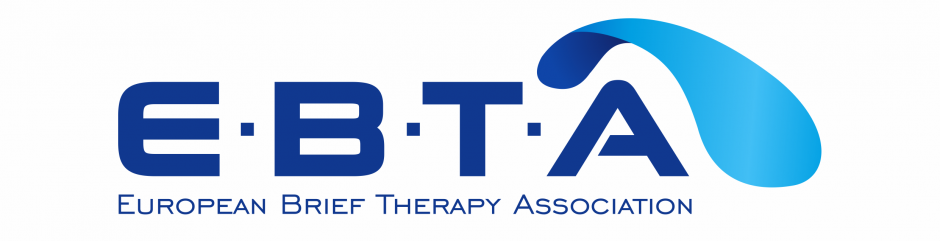 EBTA scholarship for the EBTA conferenceAnyone can apply (members and non-members)The scholarship equalizes any conference fee.Applicants need to fulfil the following conditions:Completed an application formProvide a feedback of the conference in the next EBTA newsletterEBTA would meet the cost for the conference, not travelling or accommodation costsThe conference task group will decide about the allocationApplication forms are available at the EBTA homepage Application formName:							First name:Date of birth:Country of residence:Work place/position:Reasons for the request: